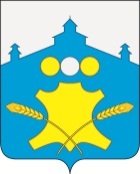 Сельский Совет Григоровского сельсоветаБольшемурашкинского муниципального района Нижегородской области Р Е Ш Е Н И Е21.08.2018 г.        				                                                          № 16Об утверждении Порядка реализации полномочий сельского Совета Григоровского сельсовета при ликвидации медицинских организаций, прекращении деятельности обособленных подразделений медицинских организаций, расположенных на территории Григоровского сельсовета       В соответствии с Федеральным законом от 06.10.2003 №131-ФЗ «Об общих принципах организации местного самоуправления в Российской Федерации», ст.29.1 Федерального закона от 21.11.2011 № 323-ФЗ «Об основах охраны здоровья граждан в Российской Федерации» (в ред. Федерального закона от 29.12.2017 № 465-ФЗ), Уставом Григоровского сельсовета, сельский  Совет Григоровского сельсовета РЕШИЛ: 1. Утвердить прилагаемый Порядок реализации полномочий сельского Совета Григоровского сельсовета при ликвидации медицинских организаций, прекращении деятельности обособленных подразделений медицинских организаций, расположенных на территории Григоровского сельсовета.   2. Настоящее решение разместить на официальном сайте администрации Большемурашкинского района в разделе «Рабочий поселок и сельские поселения» в сети Интернет.  3. Настоящее решение вступает в силу со дня его подписания.  4. Контроль за исполнением настоящего решения оставляю за собой.Глава местного самоуправления,председатель сельского Совета                                                           Л.Ю.ЛесниковаУтвержденрешением сельского Совета№ 16 от 21.08. 2018 годаПОРЯДОКреализации полномочий сельского Совета Григоровского сельсовета при ликвидации медицинских организаций, прекращении деятельности обособленных подразделений медицинских организаций, расположенных на территории Григоровского сельсовета     1. Настоящий Порядок реализации полномочий сельского Совета Григоровского сельсовета при ликвидации медицинских организаций, прекращении деятельности обособленных подразделений медицинских организаций, расположенных на территории Григоровского сельсовета (далее - Порядок) разработан в соответствии с Конституцией Российской Федерации, Федеральным законом от 06.10.2003 №131-ФЗ «Об общих принципах организации местного самоуправления в Российской Федерации», ст.29.1 Федерального закона от 21.11.2011 №323-ФЗ «Об основах охраны здоровья граждан в Российской Федерации» (в ред. Федерального закона от 29.12.2017 №465-ФЗ) в целях усиления государственных гарантий прав граждан на охрану здоровья и доступность  медицинской помощи.     2. Настоящий Порядок определяет:   1) цели, задачи и принципы реализации полномочий сельского Совета Григоровского сельсовета при ликвидации медицинских организаций, прекращении деятельности обособленных подразделений медицинских организаций, расположенных на территории Григоровского сельсовета;  2) процедуру реализации полномочий сельского Совета Григоровского сельсовета при ликвидации медицинских организаций, прекращении деятельности обособленных подразделений медицинских организаций, расположенных на территории Григоровского сельсовета;    3) информирование населения о реализации полномочий сельского Совета Григоровского сельсовета при ликвидации медицинских организаций, прекращении деятельности обособленных подразделений медицинских организаций, расположенных на территории Григоровского сельсовета    4) осуществление контроля за сельского Совета Григоровского сельсовета при ликвидации медицинских организаций, прекращении деятельности обособленных подразделений медицинских организаций, расположенных на территории Григоровского сельсовета.  3. Целью реализации полномочий сельского Совета Григоровского сельсовета при ликвидации медицинских организаций, прекращении деятельности обособленных подразделений медицинских организаций, расположенных на территории Григоровского сельсовета являются соблюдение государственных гарантий прав граждан – жителей Григоровского сельсовета на охрану здоровья и доступность  медицинской помощи.     4. Задачами реализации полномочий сельского Совета Григоровского сельсовета при ликвидации медицинских организаций, прекращении деятельности обособленных подразделений медицинских организаций, расположенных на территории Григоровского сельсовета являются:   1) соблюдение государственных гарантий реализации на территории Григоровского сельсовета конституционного права граждан на охрану здоровья и доступность медицинской помощи;      2) обеспечение соблюдения установленных требований законодательства;     3) защита и обеспечение прав граждан – жителей поселения и населения муниципального образования в целом на охрану здоровья и доступность медицинской помощи при ликвидации медицинских организаций, прекращении деятельности обособленных подразделений медицинских организаций, расположенных на территории Григоровского сельсовета;  4) совершенствование установленного законодательством механизма ликвидации медицинских организаций, прекращении деятельности обособленных подразделений медицинских организаций, расположенных на территории Григоровского сельсовета.     5. Порядок реализации полномочий сельского Совета Григоровского сельсовета при ликвидации медицинских организаций, прекращении деятельности обособленных подразделений медицинских организаций, расположенных на территории Григоровского сельсовета основываются на следующих принципах:      1) соблюдение прав граждан в сфере охраны здоровья и обеспечение связанных с этими правами государственных гарантий;      2) приоритет интересов граждан на оказание медицинской помощи;      3) доступность и качество медицинской помощи;   4) объективность и всесторонность изучения и рассмотрения вопросов, возникающих перед сельским Советом Григоровского сельсовета и его отдельными членами  при реализации полномочий в сфере ликвидации медицинских организаций, прекращении деятельности обособленных подразделений медицинских организаций, расположенных на территории Григоровского сельсовета  6) открытость и доступность для физических, юридических лиц информации о реализации сельского Совета Григоровского сельсовета при ликвидации медицинских организаций, прекращении деятельности обособленных подразделений медицинских организаций, расположенных на территории Григоровского сельсовета;   6. Непосредственная процедура реализации полномочий сельского Совета Григоровского сельсовета при ликвидации медицинских организаций, прекращении деятельности обособленных подразделений медицинских организаций, расположенных на территории Григоровского сельсовета основывается на положениях ч.2 ст. 29.1 Федерального закона от 21.11.2011 №323 – ФЗ «Об основах охраны здоровья граждан в Российской Федерации» согласно которой, в отношении медицинской организации, подведомственной исполнительному органу государственной власти Нижегородской области или органу местного самоуправления, принятие решения о ее ликвидации, прекращении деятельности ее обособленного подразделения осуществляется на основании положительного заключения комиссии по оценке последствий принятия такого решения, которая создается исполнительным органом государственной власти Нижегородской области и в состав которой на паритетной основе, в числе прочих также входят представители сельского Совета Григоровского сельсовета, на территории которого находится медицинская организация или ее обособленное подразделение.     7. Основанием для инициирования процедуры реализации полномочий сельского Совета Григоровского сельсовета при ликвидации медицинских организаций, прекращении деятельности обособленных подразделений медицинских организаций, расположенных на территории Григоровского сельсовета является поступление в сельский Совет Григоровского сельсовета из исполнительного органа государственной власти Нижегородской области информации (запроса) о создании соответствующей комиссии и необходимости делегирования в её состав представителей от сельского Совета Григоровского сельсовета, на территории которого находится медицинская организация или ее обособленное подразделение.   8. Поступившая из исполнительного органа государственной власти Нижегородской области в сельский Совет Григоровского сельсовета информация (запрос) по вопросу ликвидации медицинских организаций, прекращении деятельности обособленных подразделений медицинских организаций, расположенных на территории Григоровского сельсовета предварительно рассматривается на заседании профильной депутатской комиссии сельского Совета Григоровского сельсовета  по социальным вопросам (далее – депутатская комиссии по социальным вопросам).     8.1. По итогам рассмотрения членами депутатской комиссии по социальным вопросам на заседание сельского Совета Григоровского сельсовета для сведения депутатов готовиться соответствующая информация, которая докладывается председателем депутатской комиссии по социальным вопросам на очередном заседании сельского Совета.               8.2. Также председателем депутатской комиссии по социальным вопросам на заседании сельского Совета предлагается персональный состав лиц для делегирования от сельского Совета Григоровского сельсовета в состав комиссии по оценки последствий принятия решения о ликвидации медицинской организации, прекращении деятельности ее обособленного подразделения и представляется соответствующий проект решения сельского Совета.       8.3. По результатам доклада председателя депутатской комиссии по социальным вопросам депутаты вправе задавать ему интересующие их вопросы, а также высказывать своё мнение по рассматриваемому вопросу.       По завершению соответствующего обсуждения сельским Советом проводится голосование.       Порядок голосования определяется в соответствии с Регламентом сельского Совета Григоровского сельсовета.        9. Вопрос о делегировании представителей сельского Совета Григоровского сельсовета для работы в составе комиссии по оценки последствий принятия решения о ликвидации медицинской организации, прекращении деятельности ее обособленного подразделения рассматривается на заседании сельского Совета.    9.1. Количество и персональный состав лиц направляемых сельским Советом  в состав комиссии по оценки последствий принятия решения о ликвидации медицинской организации, прекращении деятельности ее обособленного подразделения, исходя из установленных исполнительным органом государственной власти Нижегородской области критериев (требований), утверждается решением сельского Совета, принимаемым большинством голосов депутатов присутствующих на соответствующем заседании сельского Совета.   9.2. Также на заседании сельского Совета по результатам обсуждения рассматриваемого вопроса, путём голосования депутатов выражается (определяется) мнение сельского Совета по вопросу ликвидации медицинской организации, прекращении деятельности ее обособленного подразделения, расположенных на территории Григоровского сельсовета, которое в свою очередь для лиц,  делегированных от сельского Совета в состав комиссии по оценки последствий принятия решения о ликвидации медицинской организации, прекращении деятельности ее обособленного подразделения, при работе в составе данной комиссии носит рекомендательный характер.   Мнение сельского Совета Григоровского сельсовета по рассматриваемому вопросу оформляется решением сельского Совета Григоровского сельсовета, принимаемым большинством голосов депутатов;  9.3. При рассмотрении сельским Советом  вопросов предусмотренных п.п.9 – 9.2 Порядка на соответствующем заседании вправе присутствовать представители общественности, некоммерческих организаций, органов местного самоуправления и органов государственной власти.     9.4. В дальнейшем по завершению работы комиссии по оценки последствий принятия решения о ликвидации медицинской организации, прекращении деятельности ее обособленного подразделения, лица делегированные сельским Советом Григоровского сельсовета в её состав представляют на ближайшем (после завершения работы комиссии) заседании сельского Совета информацию об итогах работы комиссии по оценки последствий принятия решения о ликвидации медицинской организации, прекращении деятельности ее обособленного подразделения и принятом по результатам работы комиссии  заключении по вопросу ликвидации медицинской организации, прекращении деятельности ее обособленного подразделения.    9.5. Информация о количестве и персональном составе лиц делегированных сельским Советом в состав комиссии по оценки последствий принятия решения о ликвидации медицинской организации, прекращении деятельности ее обособленного подразделения в течении 5 дней с даты принятия соответствующего решения направляется в исполнительный орган государственной власти Нижегородской области наделённый в силу закона полномочиями по созданию такой комиссии.      10. Сельский Совет Григоровского сельсовета обеспечивается информирование населения о реализации полномочий сельского Совета при ликвидации медицинских организаций, прекращении деятельности обособленных подразделений медицинских организаций, расположенных на территории Григоровского сельсовета, путём размещения соответствующих информаций в средствах массовой информации.       10.1. В обязательном порядке для всеобщего сведения граждан (в течении 5 дней со дня поступления) доводится информация о поступлении в сельский Совет информации (запроса) исполнительного органа государственной власти Нижегородской области по вопросу создания комиссии по оценки последствий принятия решения о ликвидации медицинской организации, прекращении деятельности ее обособленного подразделения, расположенных на территории Григоровского сельсовета, а также информация о мнении сельского Совета по данному вопросу (в течении 10 дней со дня принятия соответствующего решения).       11. Контроль за соблюдением Порядка и соответствующей реализацией полномочий сельского Совета Григоровского сельсовета при ликвидации медицинских организаций, прекращении деятельности обособленных подразделений медицинских организаций, расположенных на территории Григоровского сельсовета осуществляется главой местного самоуправления Григоровского сельсовета.   12. Вопросы прямо не урегулированные настоящим Порядком регулируются в соответствии с действующим законодательством.